Aoife Maguire1st Claygate ScoutsVE-Day Bake Off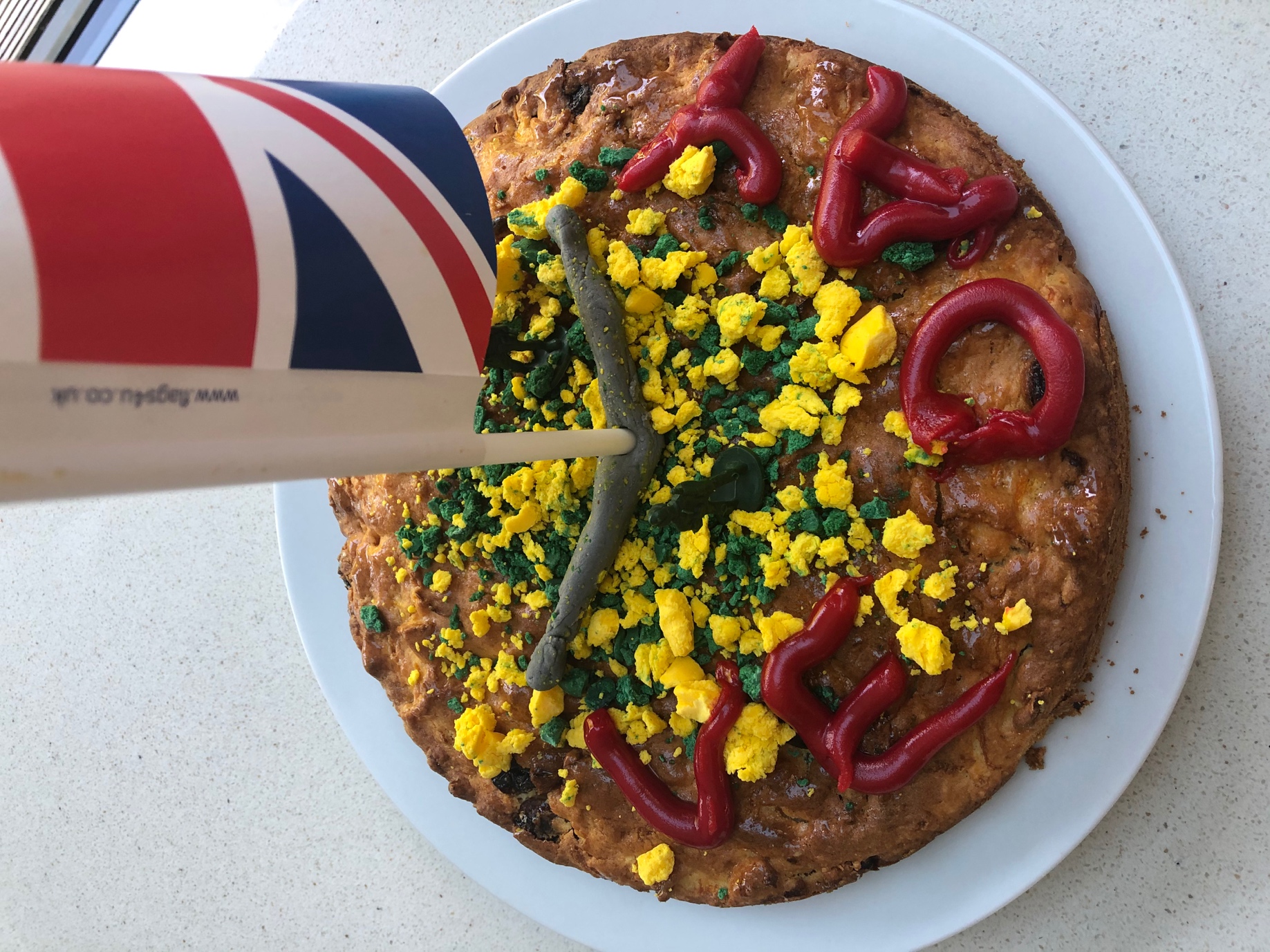 